Bijlage 3.Verklaring over de brandveiligheidin residentiële woonzorgvoorzieningenAttest BBijlage 3.Verklaring over de brandveiligheidin residentiële woonzorgvoorzieningenAttest BBijlage 3.Verklaring over de brandveiligheidin residentiële woonzorgvoorzieningenAttest BBijlage 3.Verklaring over de brandveiligheidin residentiële woonzorgvoorzieningenAttest BBijlage 3.Verklaring over de brandveiligheidin residentiële woonzorgvoorzieningenAttest BBijlage 3.Verklaring over de brandveiligheidin residentiële woonzorgvoorzieningenAttest BBijlage 3.Verklaring over de brandveiligheidin residentiële woonzorgvoorzieningenAttest BBijlage 3.Verklaring over de brandveiligheidin residentiële woonzorgvoorzieningenAttest BBijlage 3.Verklaring over de brandveiligheidin residentiële woonzorgvoorzieningenAttest BBijlage 3.Verklaring over de brandveiligheidin residentiële woonzorgvoorzieningenAttest BBijlage 3.Verklaring over de brandveiligheidin residentiële woonzorgvoorzieningenAttest BBijlage 3.Verklaring over de brandveiligheidin residentiële woonzorgvoorzieningenAttest BBijlage 3.Verklaring over de brandveiligheidin residentiële woonzorgvoorzieningenAttest BBijlage 3.Verklaring over de brandveiligheidin residentiële woonzorgvoorzieningenAttest BBijlage 3.Verklaring over de brandveiligheidin residentiële woonzorgvoorzieningenAttest BBijlage 3.Verklaring over de brandveiligheidin residentiële woonzorgvoorzieningenAttest BBijlage 3.Verklaring over de brandveiligheidin residentiële woonzorgvoorzieningenAttest BBijlage 3.Verklaring over de brandveiligheidin residentiële woonzorgvoorzieningenAttest BBijlage 3.Verklaring over de brandveiligheidin residentiële woonzorgvoorzieningenAttest BBijlage 3.Verklaring over de brandveiligheidin residentiële woonzorgvoorzieningenAttest BBijlage 3.Verklaring over de brandveiligheidin residentiële woonzorgvoorzieningenAttest BBijlage 3.Verklaring over de brandveiligheidin residentiële woonzorgvoorzieningenAttest BBijlage 3.Verklaring over de brandveiligheidin residentiële woonzorgvoorzieningenAttest BBijlage 3.Verklaring over de brandveiligheidin residentiële woonzorgvoorzieningenAttest BBijlage 3.Verklaring over de brandveiligheidin residentiële woonzorgvoorzieningenAttest BBijlage 3.Verklaring over de brandveiligheidin residentiële woonzorgvoorzieningenAttest B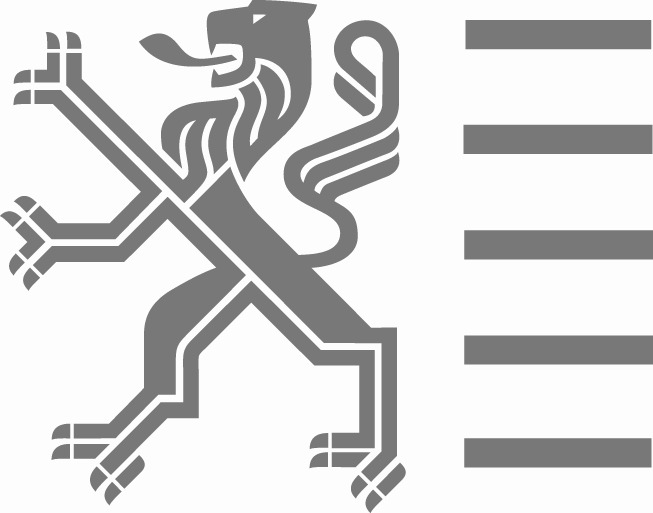 Gemeentebestuur      Straat      GEMEENTE      Tel.:      Fax:      E-mail:      Website:      Gemeentebestuur      Straat      GEMEENTE      Tel.:      Fax:      E-mail:      Website:      Gemeentebestuur      Straat      GEMEENTE      Tel.:      Fax:      E-mail:      Website:      Gemeentebestuur      Straat      GEMEENTE      Tel.:      Fax:      E-mail:      Website:      Gemeentebestuur      Straat      GEMEENTE      Tel.:      Fax:      E-mail:      Website:      Gemeentebestuur      Straat      GEMEENTE      Tel.:      Fax:      E-mail:      Website:      Gemeentebestuur      Straat      GEMEENTE      Tel.:      Fax:      E-mail:      Website:      Gemeentebestuur      Straat      GEMEENTE      Tel.:      Fax:      E-mail:      Website:      Gemeentebestuur      Straat      GEMEENTE      Tel.:      Fax:      E-mail:      Website:      Gemeentebestuur      Straat      GEMEENTE      Tel.:      Fax:      E-mail:      Website:      Gemeentebestuur      Straat      GEMEENTE      Tel.:      Fax:      E-mail:      Website:      Gemeentebestuur      Straat      GEMEENTE      Tel.:      Fax:      E-mail:      Website:      Gemeentebestuur      Straat      GEMEENTE      Tel.:      Fax:      E-mail:      Website:      Gemeentebestuur      Straat      GEMEENTE      Tel.:      Fax:      E-mail:      Website:      Gemeentebestuur      Straat      GEMEENTE      Tel.:      Fax:      E-mail:      Website:      Gemeentebestuur      Straat      GEMEENTE      Tel.:      Fax:      E-mail:      Website:      Gemeentebestuur      Straat      GEMEENTE      Tel.:      Fax:      E-mail:      Website:      Gemeentebestuur      Straat      GEMEENTE      Tel.:      Fax:      E-mail:      Website:      Gemeentebestuur      Straat      GEMEENTE      Tel.:      Fax:      E-mail:      Website:      Gemeentebestuur      Straat      GEMEENTE      Tel.:      Fax:      E-mail:      Website:      Gemeentebestuur      Straat      GEMEENTE      Tel.:      Fax:      E-mail:      Website:      Gemeentebestuur      Straat      GEMEENTE      Tel.:      Fax:      E-mail:      Website:      Gemeentebestuur      Straat      GEMEENTE      Tel.:      Fax:      E-mail:      Website:      Gemeentebestuur      Straat      GEMEENTE      Tel.:      Fax:      E-mail:      Website:      Gemeentebestuur      Straat      GEMEENTE      Tel.:      Fax:      E-mail:      Website:      Gemeentebestuur      Straat      GEMEENTE      Tel.:      Fax:      E-mail:      Website:      Waarvoor dient dit attest?Met dit attest verklaart de burgemeester van de gemeente waar de voorziening ligt, dat de voorziening niet volledig voldoet aan de brandveiligheidsnormen, maar dat er geen onmiddellijk gevaar bestaat voor bewoners, personeel en bezoekers.Waarvoor dient dit attest?Met dit attest verklaart de burgemeester van de gemeente waar de voorziening ligt, dat de voorziening niet volledig voldoet aan de brandveiligheidsnormen, maar dat er geen onmiddellijk gevaar bestaat voor bewoners, personeel en bezoekers.Waarvoor dient dit attest?Met dit attest verklaart de burgemeester van de gemeente waar de voorziening ligt, dat de voorziening niet volledig voldoet aan de brandveiligheidsnormen, maar dat er geen onmiddellijk gevaar bestaat voor bewoners, personeel en bezoekers.Waarvoor dient dit attest?Met dit attest verklaart de burgemeester van de gemeente waar de voorziening ligt, dat de voorziening niet volledig voldoet aan de brandveiligheidsnormen, maar dat er geen onmiddellijk gevaar bestaat voor bewoners, personeel en bezoekers.Waarvoor dient dit attest?Met dit attest verklaart de burgemeester van de gemeente waar de voorziening ligt, dat de voorziening niet volledig voldoet aan de brandveiligheidsnormen, maar dat er geen onmiddellijk gevaar bestaat voor bewoners, personeel en bezoekers.Waarvoor dient dit attest?Met dit attest verklaart de burgemeester van de gemeente waar de voorziening ligt, dat de voorziening niet volledig voldoet aan de brandveiligheidsnormen, maar dat er geen onmiddellijk gevaar bestaat voor bewoners, personeel en bezoekers.Waarvoor dient dit attest?Met dit attest verklaart de burgemeester van de gemeente waar de voorziening ligt, dat de voorziening niet volledig voldoet aan de brandveiligheidsnormen, maar dat er geen onmiddellijk gevaar bestaat voor bewoners, personeel en bezoekers.Waarvoor dient dit attest?Met dit attest verklaart de burgemeester van de gemeente waar de voorziening ligt, dat de voorziening niet volledig voldoet aan de brandveiligheidsnormen, maar dat er geen onmiddellijk gevaar bestaat voor bewoners, personeel en bezoekers.Waarvoor dient dit attest?Met dit attest verklaart de burgemeester van de gemeente waar de voorziening ligt, dat de voorziening niet volledig voldoet aan de brandveiligheidsnormen, maar dat er geen onmiddellijk gevaar bestaat voor bewoners, personeel en bezoekers.Waarvoor dient dit attest?Met dit attest verklaart de burgemeester van de gemeente waar de voorziening ligt, dat de voorziening niet volledig voldoet aan de brandveiligheidsnormen, maar dat er geen onmiddellijk gevaar bestaat voor bewoners, personeel en bezoekers.Waarvoor dient dit attest?Met dit attest verklaart de burgemeester van de gemeente waar de voorziening ligt, dat de voorziening niet volledig voldoet aan de brandveiligheidsnormen, maar dat er geen onmiddellijk gevaar bestaat voor bewoners, personeel en bezoekers.Waarvoor dient dit attest?Met dit attest verklaart de burgemeester van de gemeente waar de voorziening ligt, dat de voorziening niet volledig voldoet aan de brandveiligheidsnormen, maar dat er geen onmiddellijk gevaar bestaat voor bewoners, personeel en bezoekers.Waarvoor dient dit attest?Met dit attest verklaart de burgemeester van de gemeente waar de voorziening ligt, dat de voorziening niet volledig voldoet aan de brandveiligheidsnormen, maar dat er geen onmiddellijk gevaar bestaat voor bewoners, personeel en bezoekers.Waarvoor dient dit attest?Met dit attest verklaart de burgemeester van de gemeente waar de voorziening ligt, dat de voorziening niet volledig voldoet aan de brandveiligheidsnormen, maar dat er geen onmiddellijk gevaar bestaat voor bewoners, personeel en bezoekers.Waarvoor dient dit attest?Met dit attest verklaart de burgemeester van de gemeente waar de voorziening ligt, dat de voorziening niet volledig voldoet aan de brandveiligheidsnormen, maar dat er geen onmiddellijk gevaar bestaat voor bewoners, personeel en bezoekers.Waarvoor dient dit attest?Met dit attest verklaart de burgemeester van de gemeente waar de voorziening ligt, dat de voorziening niet volledig voldoet aan de brandveiligheidsnormen, maar dat er geen onmiddellijk gevaar bestaat voor bewoners, personeel en bezoekers.Waarvoor dient dit attest?Met dit attest verklaart de burgemeester van de gemeente waar de voorziening ligt, dat de voorziening niet volledig voldoet aan de brandveiligheidsnormen, maar dat er geen onmiddellijk gevaar bestaat voor bewoners, personeel en bezoekers.Waarvoor dient dit attest?Met dit attest verklaart de burgemeester van de gemeente waar de voorziening ligt, dat de voorziening niet volledig voldoet aan de brandveiligheidsnormen, maar dat er geen onmiddellijk gevaar bestaat voor bewoners, personeel en bezoekers.Waarvoor dient dit attest?Met dit attest verklaart de burgemeester van de gemeente waar de voorziening ligt, dat de voorziening niet volledig voldoet aan de brandveiligheidsnormen, maar dat er geen onmiddellijk gevaar bestaat voor bewoners, personeel en bezoekers.Waarvoor dient dit attest?Met dit attest verklaart de burgemeester van de gemeente waar de voorziening ligt, dat de voorziening niet volledig voldoet aan de brandveiligheidsnormen, maar dat er geen onmiddellijk gevaar bestaat voor bewoners, personeel en bezoekers.Waarvoor dient dit attest?Met dit attest verklaart de burgemeester van de gemeente waar de voorziening ligt, dat de voorziening niet volledig voldoet aan de brandveiligheidsnormen, maar dat er geen onmiddellijk gevaar bestaat voor bewoners, personeel en bezoekers.Waarvoor dient dit attest?Met dit attest verklaart de burgemeester van de gemeente waar de voorziening ligt, dat de voorziening niet volledig voldoet aan de brandveiligheidsnormen, maar dat er geen onmiddellijk gevaar bestaat voor bewoners, personeel en bezoekers.Waarvoor dient dit attest?Met dit attest verklaart de burgemeester van de gemeente waar de voorziening ligt, dat de voorziening niet volledig voldoet aan de brandveiligheidsnormen, maar dat er geen onmiddellijk gevaar bestaat voor bewoners, personeel en bezoekers.Waarvoor dient dit attest?Met dit attest verklaart de burgemeester van de gemeente waar de voorziening ligt, dat de voorziening niet volledig voldoet aan de brandveiligheidsnormen, maar dat er geen onmiddellijk gevaar bestaat voor bewoners, personeel en bezoekers.Waarvoor dient dit attest?Met dit attest verklaart de burgemeester van de gemeente waar de voorziening ligt, dat de voorziening niet volledig voldoet aan de brandveiligheidsnormen, maar dat er geen onmiddellijk gevaar bestaat voor bewoners, personeel en bezoekers.Waarvoor dient dit attest?Met dit attest verklaart de burgemeester van de gemeente waar de voorziening ligt, dat de voorziening niet volledig voldoet aan de brandveiligheidsnormen, maar dat er geen onmiddellijk gevaar bestaat voor bewoners, personeel en bezoekers.Waarvoor dient dit attest?Met dit attest verklaart de burgemeester van de gemeente waar de voorziening ligt, dat de voorziening niet volledig voldoet aan de brandveiligheidsnormen, maar dat er geen onmiddellijk gevaar bestaat voor bewoners, personeel en bezoekers.Waarvoor dient dit attest?Met dit attest verklaart de burgemeester van de gemeente waar de voorziening ligt, dat de voorziening niet volledig voldoet aan de brandveiligheidsnormen, maar dat er geen onmiddellijk gevaar bestaat voor bewoners, personeel en bezoekers.Waarvoor dient dit attest?Met dit attest verklaart de burgemeester van de gemeente waar de voorziening ligt, dat de voorziening niet volledig voldoet aan de brandveiligheidsnormen, maar dat er geen onmiddellijk gevaar bestaat voor bewoners, personeel en bezoekers.Waarvoor dient dit attest?Met dit attest verklaart de burgemeester van de gemeente waar de voorziening ligt, dat de voorziening niet volledig voldoet aan de brandveiligheidsnormen, maar dat er geen onmiddellijk gevaar bestaat voor bewoners, personeel en bezoekers.Waarvoor dient dit attest?Met dit attest verklaart de burgemeester van de gemeente waar de voorziening ligt, dat de voorziening niet volledig voldoet aan de brandveiligheidsnormen, maar dat er geen onmiddellijk gevaar bestaat voor bewoners, personeel en bezoekers.Waarvoor dient dit attest?Met dit attest verklaart de burgemeester van de gemeente waar de voorziening ligt, dat de voorziening niet volledig voldoet aan de brandveiligheidsnormen, maar dat er geen onmiddellijk gevaar bestaat voor bewoners, personeel en bezoekers.Waarvoor dient dit attest?Met dit attest verklaart de burgemeester van de gemeente waar de voorziening ligt, dat de voorziening niet volledig voldoet aan de brandveiligheidsnormen, maar dat er geen onmiddellijk gevaar bestaat voor bewoners, personeel en bezoekers.Gegevens van de voorzieningGegevens van de voorzieningGegevens van de voorzieningGegevens van de voorzieningGegevens van de voorzieningGegevens van de voorzieningGegevens van de voorzieningGegevens van de voorzieningGegevens van de voorzieningGegevens van de voorzieningGegevens van de voorzieningGegevens van de voorzieningGegevens van de voorzieningGegevens van de voorzieningGegevens van de voorzieningGegevens van de voorzieningGegevens van de voorzieningGegevens van de voorzieningGegevens van de voorzieningGegevens van de voorzieningGegevens van de voorzieningGegevens van de voorzieningGegevens van de voorzieningGegevens van de voorzieningGegevens van de voorzieningGegevens van de voorzieningGegevens van de voorzieningGegevens van de voorzieningGegevens van de voorzieningGegevens van de voorzieningGegevens van de voorzieningGegevens van de voorzieningGegevens van de voorzieningAard van de voorzieningAard van de voorzieningAard van de voorzieningAard van de voorzieningAard van de voorzieningAard van de voorzieningAard van de voorzieningAard van de voorzieningAard van de voorzieningAard van de voorzieningAard van de voorzieningAard van de voorzieningAard van de voorzieningAard van de voorzieningAard van de voorzieningAard van de voorzieningAard van de voorzieningAard van de voorzieningAard van de voorzieningAard van de voorzieningAard van de voorzieningAard van de voorzieningAard van de voorzieningAard van de voorzieningAard van de voorzieningAard van de voorzieningAard van de voorzieningAard van de voorzieningAard van de voorzieningAard van de voorzieningAard van de voorzieningAard van de voorzieningAard van de voorzieningwoonzorgcentrumwoonzorgcentrumwoonzorgcentrumwoonzorgcentrumwoonzorgcentrumwoonzorgcentrumwoonzorgcentrumwoonzorgcentrumwoonzorgcentrumwoonzorgcentrumwoonzorgcentrumwoonzorgcentrumwoonzorgcentrumwoonzorgcentrumwoonzorgcentrumwoonzorgcentrumwoonzorgcentrumwoonzorgcentrumwoonzorgcentrumwoonzorgcentrumwoonzorgcentrumwoonzorgcentrumwoonzorgcentrumwoonzorgcentrumwoonzorgcentrumwoonzorgcentrumwoonzorgcentrumwoonzorgcentrumwoonzorgcentrumwoonzorgcentrumwoonzorgcentrumwoonzorgcentrumnaamnaamnaamnaamstraat en nummerstraat en nummerstraat en nummerstraat en nummerpostnummer en gemeentepostnummer en gemeentepostnummer en gemeentepostnummer en gemeentehuisvestingscapaciteithuisvestingscapaciteithuisvestingscapaciteithuisvestingscapaciteitwoongelegenhedenwoongelegenhedenwoongelegenhedenwoongelegenhedenwoongelegenhedenwoongelegenhedenwoongelegenhedenwoongelegenhedenwoongelegenhedenwoongelegenhedenwoongelegenhedenwoongelegenhedenwoongelegenhedenwoongelegenhedencentrum voor kortverblijfcentrum voor kortverblijfcentrum voor kortverblijfcentrum voor kortverblijfcentrum voor kortverblijfcentrum voor kortverblijfcentrum voor kortverblijfcentrum voor kortverblijfcentrum voor kortverblijfcentrum voor kortverblijfcentrum voor kortverblijfcentrum voor kortverblijfcentrum voor kortverblijfcentrum voor kortverblijfcentrum voor kortverblijfcentrum voor kortverblijfcentrum voor kortverblijfcentrum voor kortverblijfcentrum voor kortverblijfcentrum voor kortverblijfcentrum voor kortverblijfcentrum voor kortverblijfcentrum voor kortverblijfcentrum voor kortverblijfcentrum voor kortverblijfcentrum voor kortverblijfcentrum voor kortverblijfcentrum voor kortverblijfcentrum voor kortverblijfcentrum voor kortverblijfcentrum voor kortverblijfcentrum voor kortverblijfnaamnaamnaamnaamstraat en nummerstraat en nummerstraat en nummerstraat en nummerpostnummer en gemeentepostnummer en gemeentepostnummer en gemeentepostnummer en gemeentehuisvestingscapaciteithuisvestingscapaciteithuisvestingscapaciteithuisvestingscapaciteitwoongelegenhedenwoongelegenhedenwoongelegenhedenwoongelegenhedenwoongelegenhedenwoongelegenhedenwoongelegenhedenwoongelegenhedenwoongelegenhedenwoongelegenhedenwoongelegenhedenwoongelegenhedenwoongelegenhedenwoongelegenhedendagverzorgingscentrumdagverzorgingscentrumdagverzorgingscentrumdagverzorgingscentrumdagverzorgingscentrumdagverzorgingscentrumdagverzorgingscentrumdagverzorgingscentrumdagverzorgingscentrumdagverzorgingscentrumdagverzorgingscentrumdagverzorgingscentrumdagverzorgingscentrumdagverzorgingscentrumdagverzorgingscentrumdagverzorgingscentrumdagverzorgingscentrumdagverzorgingscentrumdagverzorgingscentrumdagverzorgingscentrumdagverzorgingscentrumdagverzorgingscentrumdagverzorgingscentrumdagverzorgingscentrumdagverzorgingscentrumdagverzorgingscentrumdagverzorgingscentrumdagverzorgingscentrumdagverzorgingscentrumdagverzorgingscentrumdagverzorgingscentrumdagverzorgingscentrumnaamnaamnaamnaamstraat en nummerstraat en nummerstraat en nummerstraat en nummerpostnummer en gemeentepostnummer en gemeentepostnummer en gemeentepostnummer en gemeenteopnamecapaciteitopnamecapaciteitopnamecapaciteitopnamecapaciteitverblijfseenhedenverblijfseenhedenverblijfseenhedenverblijfseenhedenverblijfseenhedenverblijfseenhedenverblijfseenhedenverblijfseenhedenverblijfseenhedenverblijfseenhedenverblijfseenhedenverblijfseenhedenverblijfseenhedenverblijfseenhedencentrum voor herstelverblijfcentrum voor herstelverblijfcentrum voor herstelverblijfcentrum voor herstelverblijfcentrum voor herstelverblijfcentrum voor herstelverblijfcentrum voor herstelverblijfcentrum voor herstelverblijfcentrum voor herstelverblijfcentrum voor herstelverblijfcentrum voor herstelverblijfcentrum voor herstelverblijfcentrum voor herstelverblijfcentrum voor herstelverblijfcentrum voor herstelverblijfcentrum voor herstelverblijfcentrum voor herstelverblijfcentrum voor herstelverblijfcentrum voor herstelverblijfcentrum voor herstelverblijfcentrum voor herstelverblijfcentrum voor herstelverblijfcentrum voor herstelverblijfcentrum voor herstelverblijfcentrum voor herstelverblijfcentrum voor herstelverblijfcentrum voor herstelverblijfcentrum voor herstelverblijfcentrum voor herstelverblijfcentrum voor herstelverblijfcentrum voor herstelverblijfcentrum voor herstelverblijfnaamnaamnaamnaamstraat en nummerstraat en nummerstraat en nummerstraat en nummerpostnummer en gemeentepostnummer en gemeentepostnummer en gemeentepostnummer en gemeentehuisvestingscapaciteithuisvestingscapaciteithuisvestingscapaciteithuisvestingscapaciteitwoongelegenhedenwoongelegenhedenwoongelegenhedenwoongelegenhedenwoongelegenhedenwoongelegenhedenwoongelegenhedenwoongelegenhedenwoongelegenhedenwoongelegenhedenwoongelegenhedenwoongelegenhedenwoongelegenhedenwoongelegenhedenVoorwerp van de verklaringVoorwerp van de verklaringVoorwerp van de verklaringVoorwerp van de verklaringVoorwerp van de verklaringVoorwerp van de verklaringVoorwerp van de verklaringVoorwerp van de verklaringVoorwerp van de verklaringVoorwerp van de verklaringVoorwerp van de verklaringVoorwerp van de verklaringVoorwerp van de verklaringVoorwerp van de verklaringVoorwerp van de verklaringVoorwerp van de verklaringVoorwerp van de verklaringVoorwerp van de verklaringVoorwerp van de verklaringVoorwerp van de verklaringVoorwerp van de verklaringVoorwerp van de verklaringVoorwerp van de verklaringVoorwerp van de verklaringVoorwerp van de verklaringVoorwerp van de verklaringVoorwerp van de verklaringVoorwerp van de verklaringVoorwerp van de verklaringVoorwerp van de verklaringVoorwerp van de verklaringVoorwerp van de verklaringVoorwerp van de verklaringde volledige voorzieningde volledige voorzieningde volledige voorzieningde volledige voorzieningde volledige voorzieningde volledige voorzieningde volledige voorzieningde volledige voorzieningde volledige voorzieningde volledige voorzieningde volledige voorzieningde volledige voorzieningde volledige voorzieningde volledige voorzieningde volledige voorzieningde volledige voorzieningde volledige voorzieningde volledige voorzieningde volledige voorzieningde volledige voorzieningde volledige voorzieningde volledige voorzieningde volledige voorzieningde volledige voorzieningde volledige voorzieningde volledige voorzieningde volledige voorzieningde volledige voorzieningde volledige voorzieningde volledige voorzieningde volledige voorzieningde volledige voorzieningeen deel van de voorziening, namelijkeen deel van de voorziening, namelijkeen deel van de voorziening, namelijkeen deel van de voorziening, namelijkeen deel van de voorziening, namelijkeen deel van de voorziening, namelijkeen deel van de voorziening, namelijkeen deel van de voorziening, namelijkGegevens van de beheersinstantieGegevens van de beheersinstantieGegevens van de beheersinstantieGegevens van de beheersinstantieGegevens van de beheersinstantieGegevens van de beheersinstantieGegevens van de beheersinstantieGegevens van de beheersinstantieGegevens van de beheersinstantieGegevens van de beheersinstantieGegevens van de beheersinstantieGegevens van de beheersinstantieGegevens van de beheersinstantieGegevens van de beheersinstantieGegevens van de beheersinstantieGegevens van de beheersinstantieGegevens van de beheersinstantieGegevens van de beheersinstantieGegevens van de beheersinstantieGegevens van de beheersinstantieGegevens van de beheersinstantieGegevens van de beheersinstantieGegevens van de beheersinstantieGegevens van de beheersinstantieGegevens van de beheersinstantieGegevens van de beheersinstantieGegevens van de beheersinstantieGegevens van de beheersinstantieGegevens van de beheersinstantieGegevens van de beheersinstantieGegevens van de beheersinstantieGegevens van de beheersinstantieGegevens van de beheersinstantiejuridisch statuutjuridisch statuutjuridisch statuutjuridisch statuutjuridisch statuutopenbaaropenbaaropenbaaropenbaaropenbaaropenbaaropenbaaropenbaaropenbaaropenbaarvzwvzwvzwvzwvzwvzwvzwvzwvzwvzwprivéprivénaamnaamnaamnaamnaamstraat en nummerstraat en nummerstraat en nummerstraat en nummerstraat en nummerpostnummer en gemeentepostnummer en gemeentepostnummer en gemeentepostnummer en gemeentepostnummer en gemeenteGegevens van het brandweerverslagGegevens van het brandweerverslagGegevens van het brandweerverslagGegevens van het brandweerverslagGegevens van het brandweerverslagGegevens van het brandweerverslagGegevens van het brandweerverslagGegevens van het brandweerverslagGegevens van het brandweerverslagGegevens van het brandweerverslagGegevens van het brandweerverslagGegevens van het brandweerverslagGegevens van het brandweerverslagGegevens van het brandweerverslagGegevens van het brandweerverslagGegevens van het brandweerverslagGegevens van het brandweerverslagGegevens van het brandweerverslagGegevens van het brandweerverslagGegevens van het brandweerverslagGegevens van het brandweerverslagGegevens van het brandweerverslagGegevens van het brandweerverslagGegevens van het brandweerverslagGegevens van het brandweerverslagGegevens van het brandweerverslagGegevens van het brandweerverslagGegevens van het brandweerverslagGegevens van het brandweerverslagGegevens van het brandweerverslagGegevens van het brandweerverslagGegevens van het brandweerverslagGegevens van het brandweerverslagdatumdatumdatumdatumdatumdagdagmaandmaandmaandjaarjaarjaarjaarjaarOndertekeningOndertekeningOndertekeningOndertekeningOndertekeningOndertekeningOndertekeningOndertekeningOndertekeningOndertekeningOndertekeningOndertekeningOndertekeningOndertekeningOndertekeningOndertekeningOndertekeningOndertekeningOndertekeningOndertekeningOndertekeningOndertekeningOndertekeningOndertekeningOndertekeningOndertekeningOndertekeningOndertekeningOndertekeningOndertekeningOndertekeningOndertekeningOndertekeningBij toepassing van het besluit van de Vlaamse Regering van 9 december 2011 tot vaststelling van de specifieke brandveiligheidsnormen waaraan ouderenvoorzieningen en centra voor herstelverblijf moeten voldoen en tot bepaling van de procedure voor de uitreiking van het attest van naleving van die normen,en na kennisname van het voormeld brandpreventieverslag, beslist ondergetekende het attest B toe te kennen.Bij toepassing van het besluit van de Vlaamse Regering van 9 december 2011 tot vaststelling van de specifieke brandveiligheidsnormen waaraan ouderenvoorzieningen en centra voor herstelverblijf moeten voldoen en tot bepaling van de procedure voor de uitreiking van het attest van naleving van die normen,en na kennisname van het voormeld brandpreventieverslag, beslist ondergetekende het attest B toe te kennen.Bij toepassing van het besluit van de Vlaamse Regering van 9 december 2011 tot vaststelling van de specifieke brandveiligheidsnormen waaraan ouderenvoorzieningen en centra voor herstelverblijf moeten voldoen en tot bepaling van de procedure voor de uitreiking van het attest van naleving van die normen,en na kennisname van het voormeld brandpreventieverslag, beslist ondergetekende het attest B toe te kennen.Bij toepassing van het besluit van de Vlaamse Regering van 9 december 2011 tot vaststelling van de specifieke brandveiligheidsnormen waaraan ouderenvoorzieningen en centra voor herstelverblijf moeten voldoen en tot bepaling van de procedure voor de uitreiking van het attest van naleving van die normen,en na kennisname van het voormeld brandpreventieverslag, beslist ondergetekende het attest B toe te kennen.Bij toepassing van het besluit van de Vlaamse Regering van 9 december 2011 tot vaststelling van de specifieke brandveiligheidsnormen waaraan ouderenvoorzieningen en centra voor herstelverblijf moeten voldoen en tot bepaling van de procedure voor de uitreiking van het attest van naleving van die normen,en na kennisname van het voormeld brandpreventieverslag, beslist ondergetekende het attest B toe te kennen.Bij toepassing van het besluit van de Vlaamse Regering van 9 december 2011 tot vaststelling van de specifieke brandveiligheidsnormen waaraan ouderenvoorzieningen en centra voor herstelverblijf moeten voldoen en tot bepaling van de procedure voor de uitreiking van het attest van naleving van die normen,en na kennisname van het voormeld brandpreventieverslag, beslist ondergetekende het attest B toe te kennen.Bij toepassing van het besluit van de Vlaamse Regering van 9 december 2011 tot vaststelling van de specifieke brandveiligheidsnormen waaraan ouderenvoorzieningen en centra voor herstelverblijf moeten voldoen en tot bepaling van de procedure voor de uitreiking van het attest van naleving van die normen,en na kennisname van het voormeld brandpreventieverslag, beslist ondergetekende het attest B toe te kennen.Bij toepassing van het besluit van de Vlaamse Regering van 9 december 2011 tot vaststelling van de specifieke brandveiligheidsnormen waaraan ouderenvoorzieningen en centra voor herstelverblijf moeten voldoen en tot bepaling van de procedure voor de uitreiking van het attest van naleving van die normen,en na kennisname van het voormeld brandpreventieverslag, beslist ondergetekende het attest B toe te kennen.Bij toepassing van het besluit van de Vlaamse Regering van 9 december 2011 tot vaststelling van de specifieke brandveiligheidsnormen waaraan ouderenvoorzieningen en centra voor herstelverblijf moeten voldoen en tot bepaling van de procedure voor de uitreiking van het attest van naleving van die normen,en na kennisname van het voormeld brandpreventieverslag, beslist ondergetekende het attest B toe te kennen.Bij toepassing van het besluit van de Vlaamse Regering van 9 december 2011 tot vaststelling van de specifieke brandveiligheidsnormen waaraan ouderenvoorzieningen en centra voor herstelverblijf moeten voldoen en tot bepaling van de procedure voor de uitreiking van het attest van naleving van die normen,en na kennisname van het voormeld brandpreventieverslag, beslist ondergetekende het attest B toe te kennen.Bij toepassing van het besluit van de Vlaamse Regering van 9 december 2011 tot vaststelling van de specifieke brandveiligheidsnormen waaraan ouderenvoorzieningen en centra voor herstelverblijf moeten voldoen en tot bepaling van de procedure voor de uitreiking van het attest van naleving van die normen,en na kennisname van het voormeld brandpreventieverslag, beslist ondergetekende het attest B toe te kennen.Bij toepassing van het besluit van de Vlaamse Regering van 9 december 2011 tot vaststelling van de specifieke brandveiligheidsnormen waaraan ouderenvoorzieningen en centra voor herstelverblijf moeten voldoen en tot bepaling van de procedure voor de uitreiking van het attest van naleving van die normen,en na kennisname van het voormeld brandpreventieverslag, beslist ondergetekende het attest B toe te kennen.Bij toepassing van het besluit van de Vlaamse Regering van 9 december 2011 tot vaststelling van de specifieke brandveiligheidsnormen waaraan ouderenvoorzieningen en centra voor herstelverblijf moeten voldoen en tot bepaling van de procedure voor de uitreiking van het attest van naleving van die normen,en na kennisname van het voormeld brandpreventieverslag, beslist ondergetekende het attest B toe te kennen.Bij toepassing van het besluit van de Vlaamse Regering van 9 december 2011 tot vaststelling van de specifieke brandveiligheidsnormen waaraan ouderenvoorzieningen en centra voor herstelverblijf moeten voldoen en tot bepaling van de procedure voor de uitreiking van het attest van naleving van die normen,en na kennisname van het voormeld brandpreventieverslag, beslist ondergetekende het attest B toe te kennen.Bij toepassing van het besluit van de Vlaamse Regering van 9 december 2011 tot vaststelling van de specifieke brandveiligheidsnormen waaraan ouderenvoorzieningen en centra voor herstelverblijf moeten voldoen en tot bepaling van de procedure voor de uitreiking van het attest van naleving van die normen,en na kennisname van het voormeld brandpreventieverslag, beslist ondergetekende het attest B toe te kennen.Bij toepassing van het besluit van de Vlaamse Regering van 9 december 2011 tot vaststelling van de specifieke brandveiligheidsnormen waaraan ouderenvoorzieningen en centra voor herstelverblijf moeten voldoen en tot bepaling van de procedure voor de uitreiking van het attest van naleving van die normen,en na kennisname van het voormeld brandpreventieverslag, beslist ondergetekende het attest B toe te kennen.Bij toepassing van het besluit van de Vlaamse Regering van 9 december 2011 tot vaststelling van de specifieke brandveiligheidsnormen waaraan ouderenvoorzieningen en centra voor herstelverblijf moeten voldoen en tot bepaling van de procedure voor de uitreiking van het attest van naleving van die normen,en na kennisname van het voormeld brandpreventieverslag, beslist ondergetekende het attest B toe te kennen.Bij toepassing van het besluit van de Vlaamse Regering van 9 december 2011 tot vaststelling van de specifieke brandveiligheidsnormen waaraan ouderenvoorzieningen en centra voor herstelverblijf moeten voldoen en tot bepaling van de procedure voor de uitreiking van het attest van naleving van die normen,en na kennisname van het voormeld brandpreventieverslag, beslist ondergetekende het attest B toe te kennen.Bij toepassing van het besluit van de Vlaamse Regering van 9 december 2011 tot vaststelling van de specifieke brandveiligheidsnormen waaraan ouderenvoorzieningen en centra voor herstelverblijf moeten voldoen en tot bepaling van de procedure voor de uitreiking van het attest van naleving van die normen,en na kennisname van het voormeld brandpreventieverslag, beslist ondergetekende het attest B toe te kennen.Bij toepassing van het besluit van de Vlaamse Regering van 9 december 2011 tot vaststelling van de specifieke brandveiligheidsnormen waaraan ouderenvoorzieningen en centra voor herstelverblijf moeten voldoen en tot bepaling van de procedure voor de uitreiking van het attest van naleving van die normen,en na kennisname van het voormeld brandpreventieverslag, beslist ondergetekende het attest B toe te kennen.Bij toepassing van het besluit van de Vlaamse Regering van 9 december 2011 tot vaststelling van de specifieke brandveiligheidsnormen waaraan ouderenvoorzieningen en centra voor herstelverblijf moeten voldoen en tot bepaling van de procedure voor de uitreiking van het attest van naleving van die normen,en na kennisname van het voormeld brandpreventieverslag, beslist ondergetekende het attest B toe te kennen.Bij toepassing van het besluit van de Vlaamse Regering van 9 december 2011 tot vaststelling van de specifieke brandveiligheidsnormen waaraan ouderenvoorzieningen en centra voor herstelverblijf moeten voldoen en tot bepaling van de procedure voor de uitreiking van het attest van naleving van die normen,en na kennisname van het voormeld brandpreventieverslag, beslist ondergetekende het attest B toe te kennen.Bij toepassing van het besluit van de Vlaamse Regering van 9 december 2011 tot vaststelling van de specifieke brandveiligheidsnormen waaraan ouderenvoorzieningen en centra voor herstelverblijf moeten voldoen en tot bepaling van de procedure voor de uitreiking van het attest van naleving van die normen,en na kennisname van het voormeld brandpreventieverslag, beslist ondergetekende het attest B toe te kennen.Bij toepassing van het besluit van de Vlaamse Regering van 9 december 2011 tot vaststelling van de specifieke brandveiligheidsnormen waaraan ouderenvoorzieningen en centra voor herstelverblijf moeten voldoen en tot bepaling van de procedure voor de uitreiking van het attest van naleving van die normen,en na kennisname van het voormeld brandpreventieverslag, beslist ondergetekende het attest B toe te kennen.Bij toepassing van het besluit van de Vlaamse Regering van 9 december 2011 tot vaststelling van de specifieke brandveiligheidsnormen waaraan ouderenvoorzieningen en centra voor herstelverblijf moeten voldoen en tot bepaling van de procedure voor de uitreiking van het attest van naleving van die normen,en na kennisname van het voormeld brandpreventieverslag, beslist ondergetekende het attest B toe te kennen.Bij toepassing van het besluit van de Vlaamse Regering van 9 december 2011 tot vaststelling van de specifieke brandveiligheidsnormen waaraan ouderenvoorzieningen en centra voor herstelverblijf moeten voldoen en tot bepaling van de procedure voor de uitreiking van het attest van naleving van die normen,en na kennisname van het voormeld brandpreventieverslag, beslist ondergetekende het attest B toe te kennen.Bij toepassing van het besluit van de Vlaamse Regering van 9 december 2011 tot vaststelling van de specifieke brandveiligheidsnormen waaraan ouderenvoorzieningen en centra voor herstelverblijf moeten voldoen en tot bepaling van de procedure voor de uitreiking van het attest van naleving van die normen,en na kennisname van het voormeld brandpreventieverslag, beslist ondergetekende het attest B toe te kennen.Bij toepassing van het besluit van de Vlaamse Regering van 9 december 2011 tot vaststelling van de specifieke brandveiligheidsnormen waaraan ouderenvoorzieningen en centra voor herstelverblijf moeten voldoen en tot bepaling van de procedure voor de uitreiking van het attest van naleving van die normen,en na kennisname van het voormeld brandpreventieverslag, beslist ondergetekende het attest B toe te kennen.Bij toepassing van het besluit van de Vlaamse Regering van 9 december 2011 tot vaststelling van de specifieke brandveiligheidsnormen waaraan ouderenvoorzieningen en centra voor herstelverblijf moeten voldoen en tot bepaling van de procedure voor de uitreiking van het attest van naleving van die normen,en na kennisname van het voormeld brandpreventieverslag, beslist ondergetekende het attest B toe te kennen.Bij toepassing van het besluit van de Vlaamse Regering van 9 december 2011 tot vaststelling van de specifieke brandveiligheidsnormen waaraan ouderenvoorzieningen en centra voor herstelverblijf moeten voldoen en tot bepaling van de procedure voor de uitreiking van het attest van naleving van die normen,en na kennisname van het voormeld brandpreventieverslag, beslist ondergetekende het attest B toe te kennen.Bij toepassing van het besluit van de Vlaamse Regering van 9 december 2011 tot vaststelling van de specifieke brandveiligheidsnormen waaraan ouderenvoorzieningen en centra voor herstelverblijf moeten voldoen en tot bepaling van de procedure voor de uitreiking van het attest van naleving van die normen,en na kennisname van het voormeld brandpreventieverslag, beslist ondergetekende het attest B toe te kennen.Bij toepassing van het besluit van de Vlaamse Regering van 9 december 2011 tot vaststelling van de specifieke brandveiligheidsnormen waaraan ouderenvoorzieningen en centra voor herstelverblijf moeten voldoen en tot bepaling van de procedure voor de uitreiking van het attest van naleving van die normen,en na kennisname van het voormeld brandpreventieverslag, beslist ondergetekende het attest B toe te kennen.Bij toepassing van het besluit van de Vlaamse Regering van 9 december 2011 tot vaststelling van de specifieke brandveiligheidsnormen waaraan ouderenvoorzieningen en centra voor herstelverblijf moeten voldoen en tot bepaling van de procedure voor de uitreiking van het attest van naleving van die normen,en na kennisname van het voormeld brandpreventieverslag, beslist ondergetekende het attest B toe te kennen.uiterste geldigheidsdatumvan dit attestuiterste geldigheidsdatumvan dit attestuiterste geldigheidsdatumvan dit attestuiterste geldigheidsdatumvan dit attestuiterste geldigheidsdatumvan dit attestdagdag00maandmaandmaandjaarjaarjaarjaarjaaruiterste geldigheidsdatumvan dit attestuiterste geldigheidsdatumvan dit attestuiterste geldigheidsdatumvan dit attestuiterste geldigheidsdatumvan dit attestuiterste geldigheidsdatumvan dit attestDruk in het vak hiernaast de stempel van uw gemeente af.Druk in het vak hiernaast de stempel van uw gemeente af.Druk in het vak hiernaast de stempel van uw gemeente af.Druk in het vak hiernaast de stempel van uw gemeente af.Druk in het vak hiernaast de stempel van uw gemeente af.Druk in het vak hiernaast de stempel van uw gemeente af.Druk in het vak hiernaast de stempel van uw gemeente af.Druk in het vak hiernaast de stempel van uw gemeente af.Druk in het vak hiernaast de stempel van uw gemeente af.Druk in het vak hiernaast de stempel van uw gemeente af.Druk in het vak hiernaast de stempel van uw gemeente af.Druk in het vak hiernaast de stempel van uw gemeente af.Druk in het vak hiernaast de stempel van uw gemeente af.Druk in het vak hiernaast de stempel van uw gemeente af.Druk in het vak hiernaast de stempel van uw gemeente af.Druk in het vak hiernaast de stempel van uw gemeente af.Druk in het vak hiernaast de stempel van uw gemeente af.Druk in het vak hiernaast de stempel van uw gemeente af.Druk in het vak hiernaast de stempel van uw gemeente af.Druk in het vak hiernaast de stempel van uw gemeente af.Druk in het vak hiernaast de stempel van uw gemeente af.Druk in het vak hiernaast de stempel van uw gemeente af.datumdatumdagmaandmaandmaandjaarhandtekeninghandtekeningvoor- en achternaamvoor- en achternaam